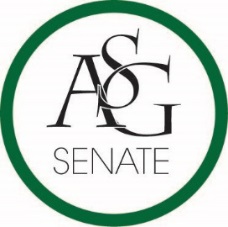 Senate AgendaNovember 1st , 2016Willard J. Walker Hall Room 427, 6:00 PMCall to OrderRoll CallApproval of the MinutesSpecial OrdersReports (5 minutes each)Special ReportsAdvisor, Michael McAllisterThis Thursday, 7:00 in Giffels auditorium is our Red Talks goes TealNext Tuesday is election day! Please early vote if possible, but if not we are working on coordinating buses to voting centers. More info to comeJudicial is working on timelines for spring vacancy and spring general electionsGraduate Assistants, Katherine Selman and Katie MartensNo reportPresident, Connor FlocksIt’s On US week is this week! We are creating a whole week on sexual assault awareness and sexual assault awareness day is on FridayTristan Cross, Director of Veterans Affairs is working on lighting up the stadium green for Veterans Day next FridayVice-President, Maggie BentonNo reportTreasurer, Shelby CormackStanding Rules are going through its second reading tonight. If it passes it will move to ASGSecretary, Jase RapertRetweet the ASG twitter’s tweet about SEC Nation. The organization with the most retweets will get backstage passes to meet the leaders thereASG has the skybox this week against Florida, come by my office to pick up ticketsChief Justice, Cory EnglishNo reportGSC Speaker, Scout JohnsonNo reportCabinet ReportsChief of Staff, Taylor FarrNo reportFLF Coordinator, Kyle WardNo reportChair of the Senate, Will WatkinsMake sure you get RSO Evaluations turned in to me. You have to submit two of those to me by dead day. They are half an absence each and you will be removed after two absencesPlease get your senator hours. There are lots of opportunities this week with Haven and It’s on US weekIf you want an It’s on US shirt stop by the ASG officeASG does not fund other organizations unless we are partnering with them in our objectivesIf you have an excused absence such as a test during ASG please email meIf you feel overwhelmed I would love to try and work with you as much as possible to help you get everything done for ASG.Academics Committee ReportCourtney BrooksAcademics Committee supports OER resolutionCampus Life Committee ReportDrew DorseyCampus Life Committee supports our resolution for on campus voting senatorsInternal Affairs Committee ReportScottie TaylorInternal Affairs Committee supports our resolution about OFAAppointments, Nominations, and ElectionsPublic Comment (3 at 2 minutes each)Old Business ASG Joint Resolution No. 3- A Joint Resolution Supporting the Investigation, Implementation, and Creation of Open Educational Resources at the University of ArkansasAuthor(s): Treasurer Shelby Cormack, Senator Spencer BoneSponsor(s): President Connor Flocks, Directors of Academics Jacob Stansell and Katie Hicks, Academics Chair Courtney Brooks, GSC Speaker Scout Johnson, Senator Ben Blaske65% of college students have reported that textbook costs are too high and unaffordableMany SEC schools are doing this and we believe it would be a great help to our campusASG Joint Resolution No. 4- A Joint Resolution to Reaffirm ASG’s Commitment to an On-Campus Early Voting CenterAuthor(s): Senator J.P Gairhan, Senator Trevor Villines, Director of External Relations (Municipal) Ryann Alonso, GSC Speaker Scout Johnson, GSC Vice Speaker Arley Ward, GSC Legislative Affairs and Advocacy Director Jesse Sims, GSC Representative Frankc Berlanga MedinaSponsor(s): Chair of Senate Will Watkins, Assistant to the Treasurer Colin Gonzalez, Senator Courtney Brooks, Director of Razorback Athletics Anna Kay Hilburn, Director of Campus Sustainability Wes Prewett, Senator Jackson Massanelli, Director of Razorback Readership Abigail Walker, Chief of Staff Taylor Farr, Senator Sarah Kueter, Assistant to the Vice President Jessie Loechler, Director of Campus Life Andrew Counce, Director of External Relations Davis Trice, Senator Emily Varady, Senator Erin Overman, Senator Blake Flemister, Fresh Hog Maria Calderon, Director of Student Involvement Macarena Arce, Senator Parker Massanelli, Fresh Hog Samia Ismail, Treasurer Shelby Cormack, Senator Clay Smith, Senator Coleman Betler, Senator Hannah White, Senator Scottie Taylor, Fresh Hog Cassidy Cook, Senator ErinClaire Burke, Senator Hannah WhiteA lot of other Universities have them and it will increase civic engagement at this UniversityASG OFA Standing RulesAuthor: ASG Treasurer, Shelby CormackWe are encouraging RSO’s to pick up their speakers instead of paying for their transportation from the airport to FayettevilleNew BusinessASG Senate Resolution No. 3- The Legislative Transparency Act of 2016Author(s): Senator Jesse Kloss and Senator Ashley GoodwinSponsor(s): Senator Courtney Brooks, Senator Clay Smith, Senator Aaron Smiley, and Senator Trevor Villines, Chair of Senate Will WatkinsSouth Carolina, Auburn, LSU all have this implementedI believe Senate should be transparent with our campusASG Senate Resolution No. 4- A Resolution to Support the Reexamination and Recommitment of Limiting Personal Electronic Use in Senate MeetingsAuthor(s): Ashton Yarbrough and Hannah WhiteSponsor(s): Senator Barth Onyekwelu, Senator Clay Smith, Chair of Senate Will WatkinsThis resolution is just to bring to light that the use of personal electronics during senate is prohibited in the standing rulesASG Senate Resolution No. 5 – A Resolution to support a Reminder to Students of their Resources for their Sense of Personal Safety (moved to second reading)Author(s): Senator Sarah Kueter, Director of External Relations, Ryann Alonso, Liaison to Faculty and Staff Bridget O’ShaughnessySponsor(s): Director of Municipal Relations, Ryann Alonso, Senator Avery Walker, Erin MacAdam, Cassidy Cook, Senator Erin BurkeReminder to students that these resources are available to them Senator C. Smith – motion to amend second to last paragraph changing the action to draft a letter to simply reminding all students of their resourcesAmendment passes by acclamationSenator Yarbrough – motion to amend the last paragraph to add that these services can be found on the back of students’ I.D.sAmendment passes by acclamationSenator Goodwin – motion to amend the last paragraph to make it more coherentAmendment passes by acclamationSenator N. Smith – motion to amend the second to last paragraph to add via social media to disclose this informationAmendment passes by acclamationAnnouncements  NoneAdjournment